KEMENTERIAN RISET, TEKNOLOGI DAN PENDIDIKAN TINGGI 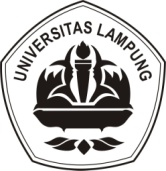 UNIVERSITAS LAMPUNG		FAKULTAS KEGURUAN DAN ILMU PENDIDIKANJURUSAN ILMU PENDIDIKANPROGRAM STUDI S1 PG PAUDJalan Soemantri Brojonegoro No. 1 Gedung Meneng Bandar Lampung 35145 Telp. ( 0721) 704624Kampus A Jalan Panglima Polim No.40 Kec. Segala Mider Tanjung Karang Barat  Bandar Lampung Kampus B Jalan Budi Utomo Margorejo No. 25 Kecamatan Metro Selatan Kota Metro Telp. (0725) 46673Nomor 	:           /UN26/3/DT/2016				Bandarlampung.................  20...Lampiran	: -Prihal		: Undangan Ujian SkripsiYang terhormat;1. 						(Pembimbing I)2.						(Pembimbing II)3.						( Pembahas )Dosen Program Studi..................FKIP Universitas LampungdiBandarlampungSehubungan akan diadakannya ujian skripsi mahasiswa : Nama 				: Nomor Pokok Mahasiswa	: Program Studi 		: Pembimbing I			:Pembimbing II		:				Judul Skripsi	: kami mengharapkan kehadiran Saudara pada :Hari/tanggal			:  Pukul				:  Tempat			:  Atas kerjasama yang baik, kami ucapkan terima kasih.							 Plt.Kaprodi PG PAUD,							 FKIP Universitas Lampung                                                                                          	 Ari Sofia, S.Psi., M.A.PsiNIP 197606022008122001Catatan: Merujuk pada PA pasal 39 point 4dKEMENTERIAN RISET, TEKNOLOGI DAN PENDIDIKAN TINGGI UNIVERSITAS LAMPUNG		FAKULTAS KEGURUAN DAN ILMU PENDIDIKANJURUSAN ILMU PENDIDIKANPROGRAM STUDI S1 PG PAUDJalan Soemantri Brojonegoro No. 1 Gedung Meneng Bandar Lampung 35145 Telp. ( 0721) 704624Kampus A Jalan Panglima Polim No.40 Kec. Segala Mider Tanjung Karang Barat  Bandar Lampung Kampus B Jalan Budi Utomo Margorejo No. 25 Kecamatan Metro Selatan Kota Metro Telp. (0725) 46673CATATAN  PERBAIKAN Nama	:		...............................Nomor Pokok Mhs	:		...............................Jurusan/Prodi	:	Ilmu Pendidikan/...............................Judul Skripsi	:	………………………………………………………………………………….....		………………………………………………………………………….................		……………………………………………………………………………….........Catatan:Lembar ini untuk perbaikan seminar usul penelitian/seminar hasil penelitian, dan ujian skripsi.Bandar Lampung,....................................				Pembimbing I/II/Pembahas………………………….....................				NIP …………………………..............KEMENTERIAN RISET, TEKNOLOGI DAN PENDIDIKAN TINGGI 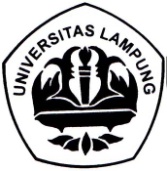 UNIVERSITAS LAMPUNG		FAKULTAS KEGURUAN DAN ILMU PENDIDIKANJURUSAN ILMU PENDIDIKANPROGRAM STUDI S1 PG PAUDJalan Soemantri Brojonegoro No. 1 Gedung Meneng Bandar Lampung 35145 Telp. ( 0721) 704624Kampus A Jalan Panglima Polim No.40 Kec. Segala Mider Tanjung Karang Barat Bandar Lampung Kampus B Jalan Budi Utomo Margorejo No. 25 Kecamatan Metro Selatan Kota Metro Telp. (0725) 46673Lampiran	:  1 berkasPrihal		:  Laporan Pelaksanaan Ujian SkripsiYth. Ketua Jurusan Ilmu PendidikanFKIP Universitas LampungBandar LampungBerdasarkan surat Ketua Jurusan Ilmu Pendidikan Nomor: …………………………., tanggal …………. 20…., tentang Undangan Ujian Skripsi mahasiswa:Nama	: ……………..Nomor Pokok Mhs.	: ……………..Jurusan/Program Studi	: Ilmu Pendidikan/……………..Judul/topik skripsi	: ………………………………………………………………………………..		………………………………………………………………………………..		………………………………………………………………………………..Dapat kami laporkan bahwa ujian skripsi telah dilaksanakan dengan lancar. Bersama surat ini kami lampirkanBerita Acara Ujian SkripsiLembar penilaian ujian skripsi dari pengujiRekapitulasi nilai ujian skripsiLembar saran dan catatan perbaikan skripsiDemikian laporan ini dibuat dengan sebenarnya, atas perhatian dan kerjasama yang baik selama ini, kami ucapkan terima kasih................, ........................ 20.....Ketua Tim Penguji,.........................................									NIP ………………………..	KEMENTERIAN RISET, TEKNOLOGI DAN PENDIDIKAN TINGGI UNIVERSITAS LAMPUNG		FAKULTAS KEGURUAN DAN ILMU PENDIDIKANJURUSAN ILMU PENDIDIKANPROGRAM STUDI S1 PG PAUDJalan Soemantri Brojonegoro No. 1 Gedung Meneng Bandar Lampung 35145 Telp. ( 0721) 704624Kampus A Jalan Panglima Polim No.40 Kec. Segala Mider Tanjung Karang Barat  Bandar Lampung Kampus B Jalan Budi Utomo Margorejo No. 25 Kecamatan Metro Selatan Kota Metro Telp. (0725) 46673NILAI UJIAN SKRIPSI NamaMahasiswa	: 	…………………..NomorPokokMahasiswa	: 	…………………..Jurusan/Program Studi	: 	IlmuPendidikan/ …………………..JudulSkripsi	: 	…………………………………………………………………………...		…………………………………………………………………………...		…………………………………………………………………………...Catatan: KetentuanPenilaian≥76,0 			= Lulus denganhurufmutu A71,0 - < 75,9		= Lulus denganhurufmutu B+66,0 - < 70,9		= Lulus denganhurufmutu B61,0 - < 65,9		= Lulus denganhurufmutu C+56,0 - < 60,9		= Lulus denganhurufmutu C50,0 -< 55,9		= Lulus bersyaratdenganhurufmutu D< 50 			= Tidak lulus denganhurufmutu  E        ……………..,……………… 20…        Penguji Utama/Pembimbing Utama/
	        Pembimbing Pembantu,                                                                                             ..............................................	KEMENTERIAN RISET, TEKNOLOGI DAN PENDIDIKAN TINGGI UNIVERSITAS LAMPUNG		FAKULTAS KEGURUAN DAN ILMU PENDIDIKANJURUSAN ILMU PENDIDIKANPROGRAM STUDI S1 PG PAUDJalan Soemantri Brojonegoro No. 1 Gedung Meneng Bandar Lampung 35145 Telp. ( 0721) 704624Kampus A Jalan Panglima Polim No.40 Kec. Segala Mider Tanjung Karang Barat  Bandar Lampung Kampus B Jalan Budi Utomo Margorejo No. 25 Kecamatan Metro Selatan Kota Metro Telp. (0725) 46673REKAPITULASI NILAI UJIAN SKRIPSINama				: …………………Nomor Pokok Mahasiswa	: …………………Jurusan / Program Studi	: Ilmu Pendidikan / …………………Judul Skripsi			: ……………………………………………………………………….……………………………………………………………………….……………………………………………………………………….Tim PengujiKetua				: …………………….		: ………………………………..Sekretaris				:…………………….		: ………………………………..Penguji Utama			: …………………….		: ………………………………..……………,..………….. 20….									Ketua Tim Penguji,									……………………………..									NIP ………………………..KEMENTERIAN RISET, TEKNOLOGI DAN PENDIDIKAN TINGGIUNIVERSITAS LAMPUNG		FAKULTAS KEGURUAN DAN ILMU PENDIDIKANJURUSAN ILMU PENDIDIKANPROGRAM STUDI S1 PG PAUDJalan Soemantri Brojonegoro No. 1 Gedung Meneng Bandar Lampung 35145 Telp. ( 0721) 704624Kampus A Jalan Panglima Polim No. 40 Kec.Segalamider Tanjung Karang Barat Bandar Lampung Kampus B Jalan Budi Utomo Margorejo No. 25 Kecamatan Metro Selatan Kota Metro Telp. (0725) 46673BERITA ACARA UJIAN SKRIPSIPada hari ini…………, tanggal…… Bulan……….., tahun ………. bertempat di Program Studi ………… FKIP Universitas Lampung, telah dilaksanakan UJIAN SKRIPSI terhadap mahasiswa:nama	: 	………………nomor Pokok Mahasiswa	: 	………………jurusan/Program Studi	: 	Ilmu Pendidikan/ ………………judul Skripsi                	:	…………………………………………………………………………..		…………………………………………………………………………..		…………………………………………………………………………..Berdasarkan hasil pengujian maka mahasiswa tersebut dinyatakan LULUS/TIDAK LULUS *) ujian skripsi dengan nilai akhir .............. dan huruf mutu ................ serta Indeks Prestasi Kumulatif (IPK) .............Tim PengujiKetua 	:..................................				:……………………………Penguji	:..................................				: ……………………………Sekretaris	:..................................				: ……………………………Tanggal lulus		: ………………………………………….., …………….. 20…..Mengetahui							     Ketua Program Studi						Ketua Tim Penguji,     ...........................................						..........................................NIP									NIP ……………………..	KEMENTERIAN RISET, TEKNOLOGI DAN PENDIDIKAN TINGGI UNIVERSITAS LAMPUNG		FAKULTAS KEGURUAN DAN ILMU PENDIDIKANJURUSAN ILMU PENDIDIKANPROGRAM STUDI S1 PG PAUDJalan Soemantri Brojonegoro No. 1 Gedung Meneng Bandar Lampung 35145 Telp. ( 0721) 704624Kampus A Jalan Panglima Polim No.40 Kec. Segala Mider Tanjung Karang Barat  Bandar Lampung Kampus B Jalan Budi Utomo Margorejo No. 25 Kecamatan Metro Selatan Kota Metro Telp. (0725) 46673TANDA PENDAFTARAN UJIAN SARJANAFKIP UNIVERSITAS LAMPUNGTelah terdaftar dengan Nomor : .........../UN26/3/DT/2015 sebagai peserta Ujian Sarjana lengkap Fakultas Keguruan dan Ilmu Pendidikan Universitas Lampung.	Nama			: .........................................................................	NPM			: .........................................................................	Jurusan/ P.Studi	: Ilmu Pendidikan / ............................................	Tanggal Ujian		: .........................................................................Syarat-syarat Ujian		: Membawa skripsi yang sudah di ACC oleh dosen pembimbingFoto copy KTM 1 lembarFoto berwarna terbaru 3x4 ( 2lembar)Foto copy piagam ProptiFoto copy konsultasi skripsi 1 lembarLegalisir SPP semester 1 sampai akhir dibagian keuanganLegalisir Test Toefl di balai bahasa (1 lembar) Transkip 1 lembar (Nilai seminar hasil sudah dimasukkan dan dilampirkan lembar penghapusan mata kuliah jika ada)Surat keterangan penelitian dari sekolahSurat ACC judulKartu Seminar,Daftar hadir, undangan, Nilai dan Berita acara seminar Proposal dan HasilKHS semester 1-akhirFoto copy STTB/Ijasah SLTA/SMA/SMKSurat bebas perpustakaan UnilaSurat bebas perpustakaan Prodi PG PAUDBlanko-blanko persyaratan kompre dari Prodi Menyumbang min 1 buah buku tentang PAUD untuk ProdiToga 							Petugas Administrasi,							Eva OktryanaKEMENTERIAN RISET, TEKNOLOGI DAN PENDIDIKAN TINGGI UNIVERSITAS LAMPUNG		FAKULTAS KEGURUAN DAN ILMU PENDIDIKANJURUSAN ILMU PENDIDIKANPROGRAM STUDI S1 PG PAUDJalan Soemantri Brojonegoro No. 1 Gedung Meneng Bandar Lampung 35145 Telp. ( 0721) 704624Kampus A Jalan Panglima Polim No.40 Kec. Segala Mider Tanjung Karang Barat  Bandar Lampung Kampus B Jalan Budi Utomo Margorejo No. 25 Kecamatan Metro Selatan Kota Metro Telp. (0725) 46673PERMOHONAN UJIAN SARJANAYang bertanda tangan di bawah ini :	Nama				: .................................................................................	N P M				: .................................................................................	Tempat Tgl. Lahir		: .................................................................................	Alamat di Bandar Lampung	: ................................................................................. 					  .................................................................................	Alamat tinggal orang tua	: .................................................................................	Jurusan			: Ilmu Pendidikan FKIP Unila	Program Studi			: .................................................................................Dengan ini mengajukan permohonan untuk mengikuti Ujian Sarjana Jurusan Ilmu Pendidikan FKIP Universitas Lampung, sebagai pertimbangan dengan ini saya mengajukan Skripsi dengan judul :.........................................................................................................................................................................................................................................................................................................................................................................................................................................................................................................................................................................................................................................................................................................................................................................................................................................................Melalui mata ujian yang ditempuh				1. Skripsi								2. KomprehensiveDemikian agar dapat dimaklumi dan saya ucapkan terima kasih.								Bandar Lampung, ...................................								Pemohon,								.....................................................								NPM. KEMENTERIAN RISET, TEKNOLOGI DAN PENDIDIKAN TINGGI UNIVERSITAS LAMPUNG		FAKULTAS KEGURUAN DAN ILMU PENDIDIKANJURUSAN ILMU PENDIDIKANPROGRAM STUDI S1 PG PAUDJalan Soemantri Brojonegoro No. 1 Gedung Meneng Bandar Lampung 35145 Telp. ( 0721) 704624Kampus A Jalan Panglima Polim No.40 Kec. Segala Mider Tanjung Karang Barat  Bandar Lampung Kampus B Jalan Budi Utomo Margorejo No. 25 Kecamatan Metro Selatan Kota Metro Telp. (0725) 46673SURAT PERNYATAANYang bertanda tangan di bawah ini:	Dosen Pembimbing I	:.........................................................................................	Dosen Pembimbing II:...........................................................................................Menyatakan bahwa mahasiswa di bawah ini:	Nama			:	NPM			:	Jurusan/P. Studi	:	Judul Skripsi	            :...............................................................................................................				......................	.......................................................................................				................................................................................................................				................................................................................................................				................................................................................................................	Setelah melalui pemeriksaan ternyata skripsi tersebut sudah/belum siap dan layak untuk diuji.Yang membuat pernyataanPembimbing I									Pembimbing II...........................................					  		...........................................NIP	NIPKEMENTERIAN RISET, TEKNOLOGI DAN PENDIDIKAN TINGGI UNIVERSITAS LAMPUNG		FAKULTAS KEGURUAN DAN ILMU PENDIDIKANJURUSAN ILMU PENDIDIKANPROGRAM STUDI S1 PG PAUDJalan Soemantri Brojonegoro No. 1 Gedung Meneng Bandar Lampung 35145 Telp. ( 0721) 704624Kampus A Jalan Panglima Polim No.40 Kec. Segala Mider Tanjung Karang Barat  Bandar Lampung Kampus B Jalan Budi Utomo Margorejo No. 25 Kecamatan Metro Selatan Kota Metro Telp. (0725) 46673Nomor		:                /UN26/3.5/PP/ ...........			              Lampiran	: Perihal		: Kesedian Menguji Skripsi.Kepada Yth	: Bapak/Ibu/Sdr. ................................................................				  Tim Penguji Skripsi Program S.1				  Jurusan Ilmu Pendidikan FKIP Unila				  di  Bandar LampungDiharapkan kesedian Bapak/Ibu/Sdr :Untuk menguji pada :1. Periode Ujian 	: ........................................................................................2. Hari / tanggal		: ........................................................................................3. Pukul		: a. ....................................		b. ............................4. Tempat		: ........................................Terhadap mahasiswa, nama : ........................................................................... NPM. .......................................Program Studi		: .................................................................................Jurusan Ilmu Pendidikan FKIP Universitas LampungJudul :   ......................................................................................................................................................	......................................................................................................................................................	......................................................................................................................................................Atas kesediaan Bapak/Ibu untuk menguji mahasiswa tersebut, diucapkan terima kasih, dan tidak diwakilkan.								Bandar Lampung, ...........................								Ketua Jurusan Ilmu Pendidikan FKIP								Universitas Lampung,								Dr. Riswanti Rini, M.Si.								NIP. 196003281986032002KEMENTERIAN RISET, TEKNOLOGI DAN PENDIDIKAN TINGGI UNIVERSITAS LAMPUNG		FAKULTAS KEGURUAN DAN ILMU PENDIDIKANJURUSAN ILMU PENDIDIKANPROGRAM STUDI S1 PG PAUDJalan Soemantri Brojonegoro No. 1 Gedung Meneng Bandar Lampung 35145 Telp. ( 0721) 704624Kampus A Jalan Panglima Polim No.40 Kec. Segala Mider Tanjung Karang Barat  Bandar Lampung Kampus B Jalan Budi Utomo Margorejo No. 25 Kecamatan Metro Selatan Kota Metro Telp. (0725) 46673TANDA PENDAFTARAN UJIAN SARJANAFKIP UNIVERSITAS LAMPUNGTelah terdaftar dengan Nomor : ............./UN26/3/DT/2015  sebagai peserta Ujian Sarjana lengkap Program Studi PG PAUD Fakultas Keguruan dan Ilmu Pendidikan Universitas Lampung.	Nama			: .........................................................................	NPM			: .........................................................................	Program		: Reguler / Konversi	No. HP		: ........................................................................	Jurusan/ P.Studi	: Ilmu Pendidikan / S1 PG PAUD	Tanggal Ujian		: .........................................................................	Judul Skripsi		: .........................................................................			  	  ..........................................................................				  ..........................................................................				  ..........................................................................Bandar Lampung, .................................Staf  Administrasi PG PAUD,Eva OktryanaKEMENTERIAN RISET, TEKNOLOGI DAN PENDIDIKAN TINGGI UNIVERSITAS LAMPUNG		FAKULTAS KEGURUAN DAN ILMU PENDIDIKANJURUSAN ILMU PENDIDIKANPROGRAM STUDI S1 PG PAUDJalan Soemantri Brojonegoro No. 1 Gedung Meneng Bandar Lampung 35145 Telp. ( 0721) 704624Kampus A Jalan Panglima Polim No.40 Kec. Segala Mider Tanjung Karang Barat  Bandar Lampung Kampus B Jalan Budi Utomo Margorejo No. 25 Kecamatan Metro Selatan Kota Metro Telp. (0725) 46673SURAT KETERANGAN BEBAS PINJAM BUKU PRODINO : .............../ UN26 / 3 / DT / 2015Yang beranda tangan dibawah ini menerangkan bahwa mahasiswa/i dibawah  ini :Nama		: ......................................................NPM		: ......................................................Program	: Reguler / KonversiNo. HP	: ......................................................Dinyatakan bebas pinjaman buku dari ruang baca Prodi PG PAUD dan dapat melaksanakan Ujian Skripsi.Demikian surat keterangan ini dibuat dengan sebenarnya, atas perhatiannya diucapkan terima kasih.Bandar Lampung, .........................Plt.Kaprodi PG PAUD			         			Petugas,FKIP Universitas Lampung,Ari Sofia., S.Psi., M.A.Psi.						Eva OktryanaNIP. 19760602 200812 2 001KEMENTERIAN RISET, TEKNOLOGI DAN PENDIDIKAN TINGGI UNIVERSITAS LAMPUNG		FAKULTAS KEGURUAN DAN ILMU PENDIDIKANJURUSAN ILMU PENDIDIKANPROGRAM STUDI S1 PG PAUDJalan Soemantri Brojonegoro No. 1 Gedung Meneng Bandar Lampung 35145 Telp. ( 0721) 704624Kampus A Jalan Panglima Polim No.40 Kec. Segala Mider Tanjung Karang Barat  Bandar Lampung Kampus B Jalan Budi Utomo Margorejo No. 25 Kecamatan Metro Selatan Kota Metro Telp. (0725) 46673Lampiran	:  Draf skripsiPrihal		:  Kelayakan Ujian SkripsiYth : Ketua Jurusan Ilmu Pendidikan         FKIP Universitas Lampung         Bandar LampungSehubungan telah selesainya bimbingan skripsi mahasiswa:nama	:	............................Nomor Pokok Mahasiswa.	:	............................Jurusan/program studi	: 	Ilmu Pendidikan/............................Judul skripsi	:	…………………………………………………………………………….		……………………………………………………………………………. 		…………………………………………………………………………….kami mengharapkan dapat diperiksa untuk KELAYAKAN UJIAN SKRIPSI.Atas kerjasama yang baik dari Saudara, kami ucapkan terima kasih.							......................, ........................ 20…Pembimbing I, 							 Pembimbing II,……………………………...					    	……………………………...NIP …………………………				 		 NIP …………………………Tanggal masuk : .............................KETERANGAN LAYAK UJIAN SKRIPSIBerdasarkan hasil pemeriksaan draf skripsi mahasiswa tersebut di atas, kami menyatakan LAYAK/TIDAK LAYAK untuk ujian skripsi. Kepada yang bersangkutan selanjutnya dipersilahkan untuk menindaklanjuti.							Plt. Ketua Program Studi,							Ari Sofia., S.Psi., M.A.Psi.NIP 19760602 200812 2 001Tanggal keluar: ............................ Komentar/ Saran/ Usulan PerbaikanNo.AspekPenilaianNilaiAngka01.PenampilansaatujianPenguasaanmateriPenguasaanmetodologiKemampuanargumentasi………………………JumlahNilai N102.NaskahSkripsiOrisinalitasKebakuan………………JumlahNilai N203.Proses PenyusunanSkripsi………JumlahNilai N3………Total Nilai………RATA-RATA NILAI………No.Nama PengujiJabatanNilaiBobotNilai Akhir1………………………..Ketua 40%2………………………..Sekretaris20%3………………………..Penguji Utama40%NILAI AKHIR UJIANNILAI AKHIR UJIANNILAI AKHIR UJIANHURUF MUTUHURUF MUTUHURUF MUTUNamaJabatanKesediaanKetuaPenguji UtamaSekretaris